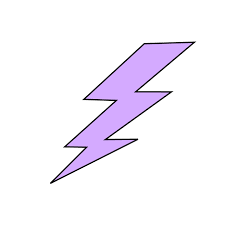                   Lightning News from October 10 th – October 14th .      The theme for the month of October is Cultural Diversity. ~ It can difficult for us to grasp that people shaped by other cultures will see and respond to the world differently than we do. The consequences of this cultural blindness can be dire. With thoughtful planning, discussions around cultural diversity can change students’ minds and perhaps even their hearts. ~Have a wonderful and relaxing Thanksgiving weekend.Citizenship Week is from the 10th of October to the 14th. ~ This week is a time to explore the nature of Canadian Citizenship and the underlying values of respect, freedom and belonging that brings us together and makes Canada such a great country to live in. Within the past ten years, Canada has welcomed over 1,500,000 proud new Canadians. The week of the 10th – 14th is a time to reflect and celebrate the rights and responsibilities all Canadian citizens share.~ In Advisory class, the students will have opportunities to do some different citizenship activities.We have Café Français which is a group of students, both French Immersion and English, who meet twice a month – Fridays at lunch in our Technology Lab. Café Français is a great way to learn more about the French culture around the world (Quebec, France, West Africa…) We touch different layers of the French Culture: Musical, artistic, food…Students bring their lunch when we meet. There is only one rule: Speaking French is mandatory! Merci.For more information, please contact Madame Lise Robichaud-Cyr.____________________________________________________________________________________~ Hot Lunch – our hot lunch program will start in October.  We will have the order forms on the school website. Teachers will be giving a letter of information and hot lunch forms to their classes on Tuesday, Oct. 11th. Please remember the first hot lunch order form will be collected on Thursday October 13th and hot lunches will start the week of October 17th.  We have finalized our menu and the prices.Monday - Chicken Caesar Wrap – $3.00Tuesday – Chicken Balls with Vegetable Rice - $3.00Wednesday – Choice of Pasta with Alfredo Sauce or Pasta with Marina Sauce -$3.00Thursday- Choice of Cheese Pizza or Pizza with Hamburger - $1.50 a sliceFriday – Choice of Samosas, Hamburger or Cheeseburger with Vegetable Sticks - $3.00~ If you have any questions or concerns, please let us know. Thank you.________________________________________________________________________________~ Barnhill Apparel – if you are interested in purchasing some of our Barnhill Swag, please let us know. We have samples and order forms. The order from our Open House has been submitted and the clothing items will be returning to the school shortly. We will inform people who have ordered clothes when the clothing comes in. We will putting in an order in November, slated to arrive before Christmas. Please remember, we will help with Secret Santa!  If you want to purchase something for your child for Christmas without them knowing, we can certainly accommodate.~ Attendance Matters – please ensure your child comes to school every day – ready to learn. ~Positive Incentive Programs for our students:We have a couple of different positive incentive programs for our students here at Barnhill Memorial School…Every Friday we will have “trivia” on our morning announcements and this gives students the opportunity to win a prize!We have the Bolt Ballot system- this is when a student is caught doing the right thing by a teacher. The ballot identifies when a student isBeing respectfulOwning their learningLiving safelyTaking responsibilityThe staff member identifies the student and fills out the ballot. A copy of the ballot is put in a box in the office; there is a box for grade 6, grade 7 and grade 8. At the monthly Celebrate assembly two ballots for each grade will be pulled from the box and the student will win a prize.We will be issuing Certificates at the Celebrate assemblies for Volunteer of the Month, Athlete of the Month and Academic of the Month - again two students from each grade will be identified. In June at our Awards Assembly we will have a draw with all the students’ names who have received a monthly certificate. This student will be awarded with a large prize for the year.  Please save the dates:Tuesday, October 11th – Cross Country practice after school until 3:45 p.m. Our last meet is Thursday, Oct. 13th at Forest Hills School. October 13th – Please remember to bring in your hot lunch form for the week and give it to your homeroom teacher.October 14th -   Bus Safety Drill at 9:30 a.m.Balysto Youth Steel Band – Barnhill School is pleased to offer an exciting new after school activity for students who would like to learn to play Steel Pan/or percussion. These classes will be free of charge and will run from 3:15 – 4:45 p.m. every Wednesday from October 12th – November 30th.  The class size is limited to 20 musicians. For more information, please contact Ann Jamieson ann.jamieson@calvinconsulting.caOctober 17th - For grade 8 students, please return your letter of interest for the Quebec trip to your homeroom teacher.October 20th we will be having a World of Rhythm Drumming Assembly in our gymnasium from 2:00 – 3:00 p.m. Presented by Chris Kennedy of The Goat Works Project www.thegoatworks.comFrom October 24th – October 27th Student Council will have different activities for our fall festival – Oktoberfest week. October 27th – This will be our next school dance – from 6:30 -8:30 p.m. $5.00 at the door.  We would appreciate parent chaperones to work the door, run the canteen and supervise the student lounge.October 31st – Our Celebrate assembly – we want to take the opportunity monthly to celebrate what is right at Barnhill Memorial School. This is also ‘Black and Orange’ day!~ If you have any questions or concerns, please do not hesitate to contact me – jill.ferguson@nbed.nb.ca or 658-5971.Ms. Jill Ferguson                 ~ To be successful you must accept all challenges that come your way. You can’t just accept the ones you like. ~